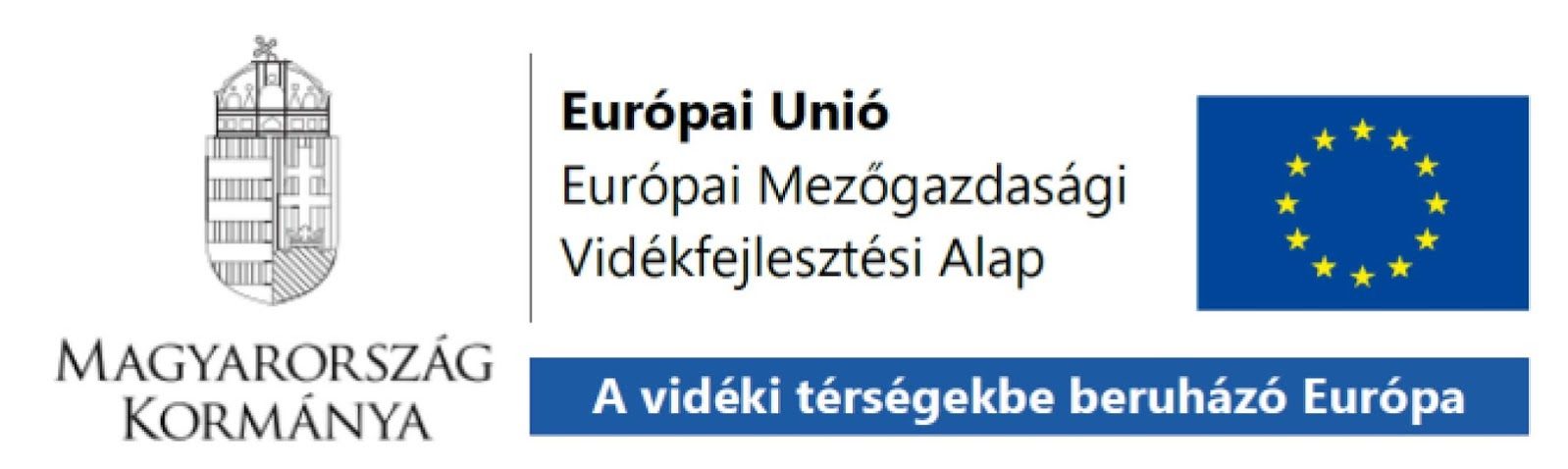 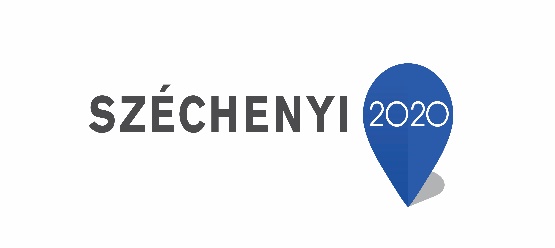 A pályázati felhívás kódszáma: 		 VP-6.7.4.1.1-16 A pályázati felhívás címe: 	Településképet meghatározó épületek külső rekonstrukciója, többfunkciós közösségi tér létrehozása, fejlesztése, energetikai korszerűsítésA projekt megvalósítója:		Somlóvásárhely Község ÖnkormányzataA projekt azonosítószáma: 		1778248869 A projekt címe:				“Somlóvásárhelyi művelődési ház felújítása” Az elnyert támogatás:			11.827.332 FtTámogatás intenzitása: 			95 %A projekt megvalósításának időszaka: 	2017.04.03. - 2019.07.23.A projekt, egy több közszolgáltatást is magába foglaló, többfunkciós közösségi tér fejlesztése, energetikai korszerűsítését irányozta elő. A felújított, korszerűbb és esztétikusabb épület több rendezvénynek és programnak nyújt majd otthont. Továbbá a felújítás olyan energiahatékonysági beavatkozás is egyben, amely a település egyik legkihasználtabb intézményének az energia-kibocsátásának csökkentéséhez is hozzájárul.A projekt főbb elemei:A művelődési ház külső homlokzatának felújítása: szigetelés és színezés. Az épület külső homlokzati nyílászáróinak cseréje korszerű műanyag nyílászárókra. A födém és lapostető hőszigetelése.A tetőhéjazat cseréje. A projekt céljai:Térségi szintű kulturális tevékenységet is ellátó művelődési ház külső felújítása;A kulturának helyet adó épület energetikai megújítása, energiahatékonysának növelése;A faluban lévő egyik legjelentősebb és legkihasználtabb épület fenntarthatóbbá tétele;Egy közszolgáltatásokat ellátó épület felújítása;